Задание на разработку
 мастера заказа тортаВерсия № 1 от 05 мая 2023 годана  18  листах.Таблица измененийТермины и сокращенияОбщие сведенияПолное наименование СистемыМастер заказа торта Ribambelle.ЗаказчикОбщество с ограниченной ответственностью «КуДеТа».ИсполнительИндивидуальный предприниматель Артемьева А.В.Основание для выполнения работДоговор на разработку мастера заказа торта для сайта ribambelle.ru от 17 апреля 2023 годаЦели и задачи создания СистемыЦелями Системы являются:Автоматизация процедуры заказов на изготовление индивидуальных тортов для сокращения временных издержек и повышения комфорта коммуникаций с Ribambelle.Задачами Системы являются:Разработка шаблона сайта ribambelle.ru;Разработка скрипта Мастера заказа;Разработка административной части для управления составляющими Мастера заказов;Интеграция с AmoCRM.Целевая аудитория МастераЛюди, которые хотят удивлять гостей индивидуальной продукцией Ribambelle.Роли пользователейДля данного проекта предусмотрены следующие роли:Незарегистрированный пользователь;Зарегистрированный пользователь;Администратор сайта;Контент-менеджер;Целевые действия пользователейЦелевым действием пользователей является оформление заказа на изготовление индивидуального торта от Ribambelle;Структура МастераМастер должен состоять из одного публичного раздела, а также административной части, где зарегистрированные пользователи могут управлять справочниками, которые используются в Мастере.Функциональные требованияТребования к разработке мастераМастер должен работать на технологии JavaScript, без перезагрузки страницы при продвижении пользователя по шагам мастера. Шаги мастера заказа торта:Срок готовности заказа;Основные параметры;Первый ярус;Nый ярус (при выборе пользователем опции «Количество ярусов» больше 1);Дизайн;Контактные данные. Шаг № 1 «Срок готовности заказа»На этом шаге Мастер должен сообщать посетителю о сроках:если торг нужен сегодня или завтра, то пользователю предложить выбор из готовых вариантов, которые будут готово оперативно.если есть время, то можно создать индивидуальный торт.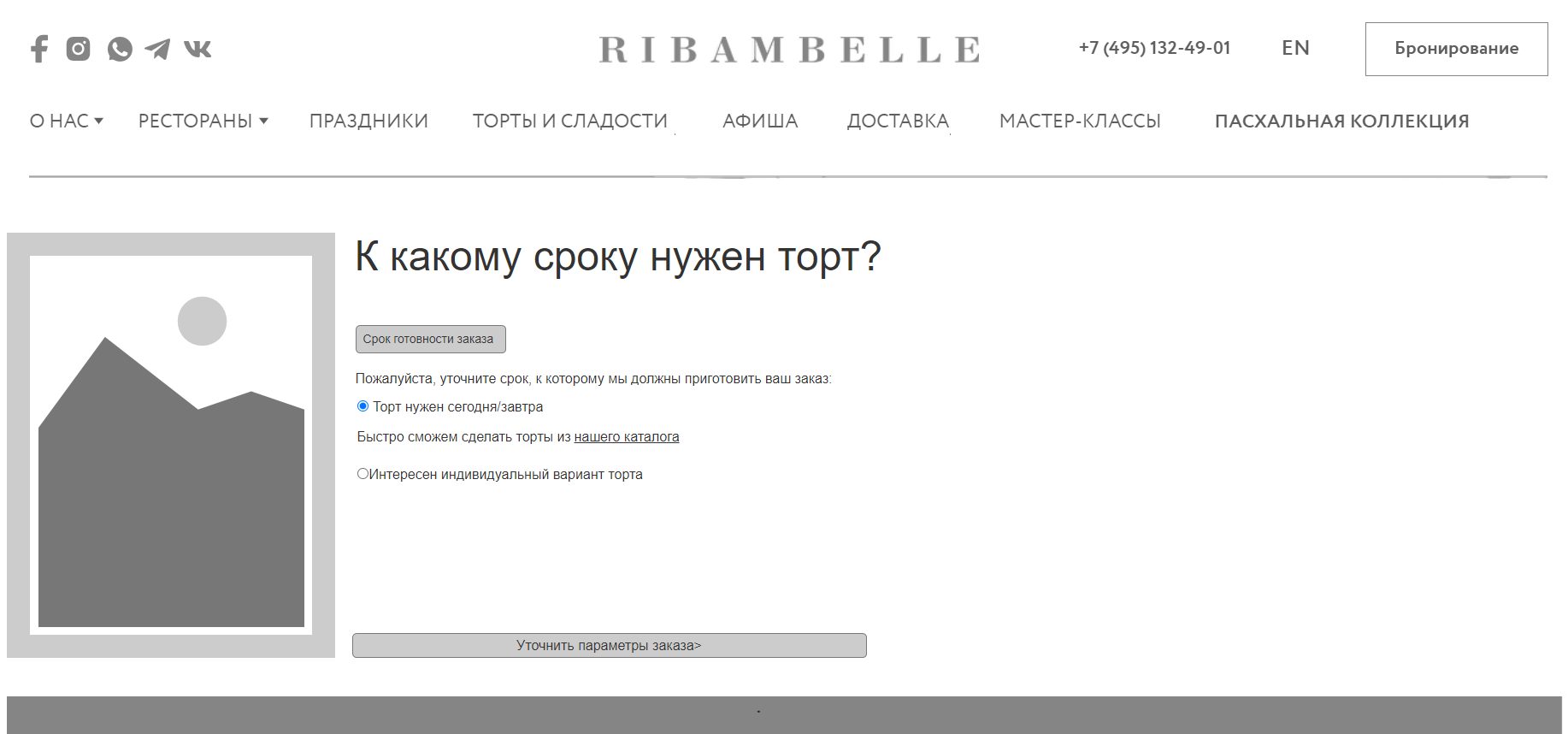 Рисунок  Шаг № 1 "Срок готовности заказа", пользователь выбрал опцию "Торт нужен сегодня/завтра" 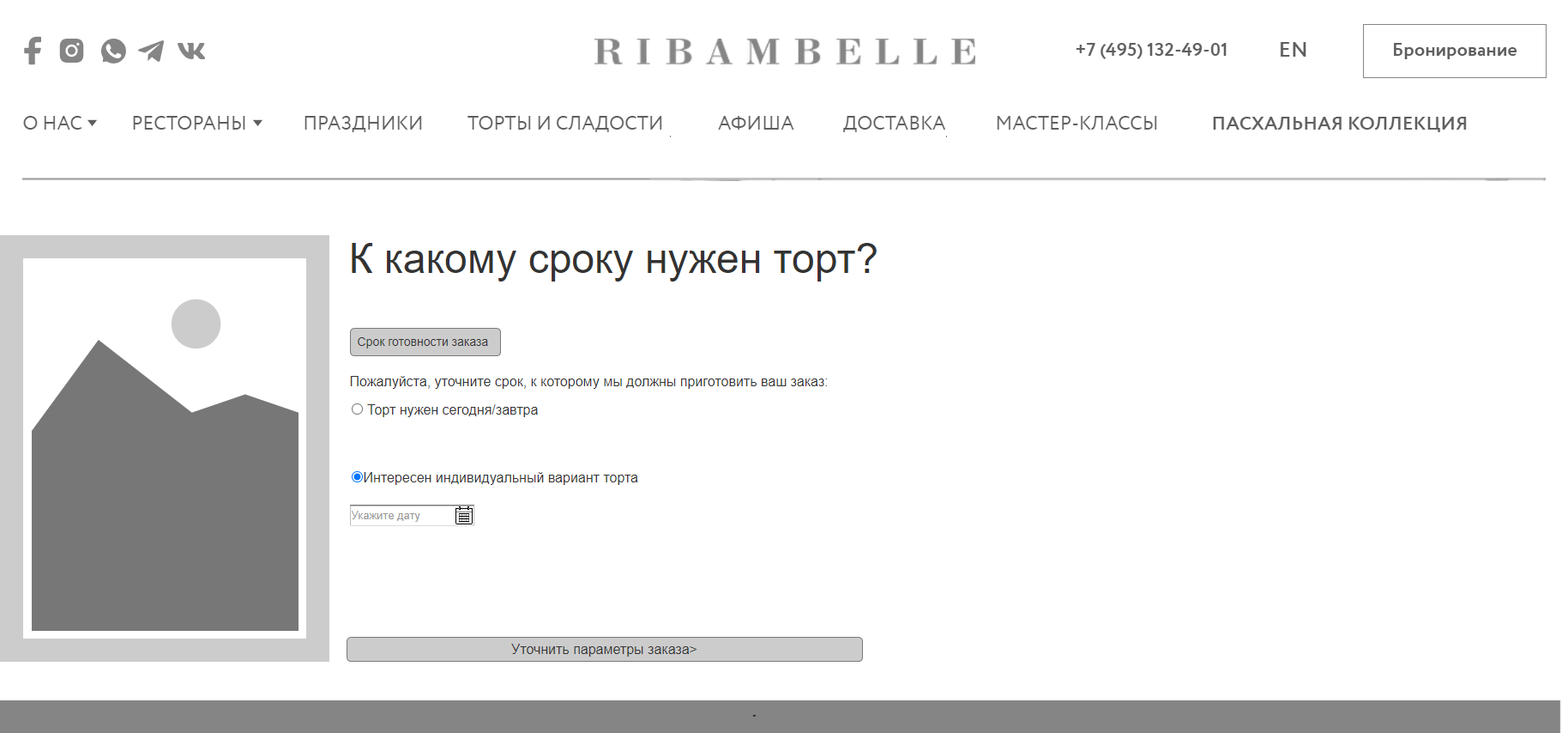 Рисунок  Шаг № 1 "Срок готовности заказа", пользователь выбрал опцию "Интересен индивидуальный вариант торта"После того как пользователь определился со сроком готовности заказа, он переходит ко второму шагу Мастера, нажав кнопку «Уточнить параметры заказа».Без выбора одного из вариантов срока – пользователь не должен иметь возможность переходить к следующему шагу нажатием на кнопку «Уточнить параметры заказа»Шаг № 2 «Основные параметры»На втором шаге Мастер, должен предоставить пользователю выбор из следующих параметров:Количество гостей;Количество ярусов;Форма торта.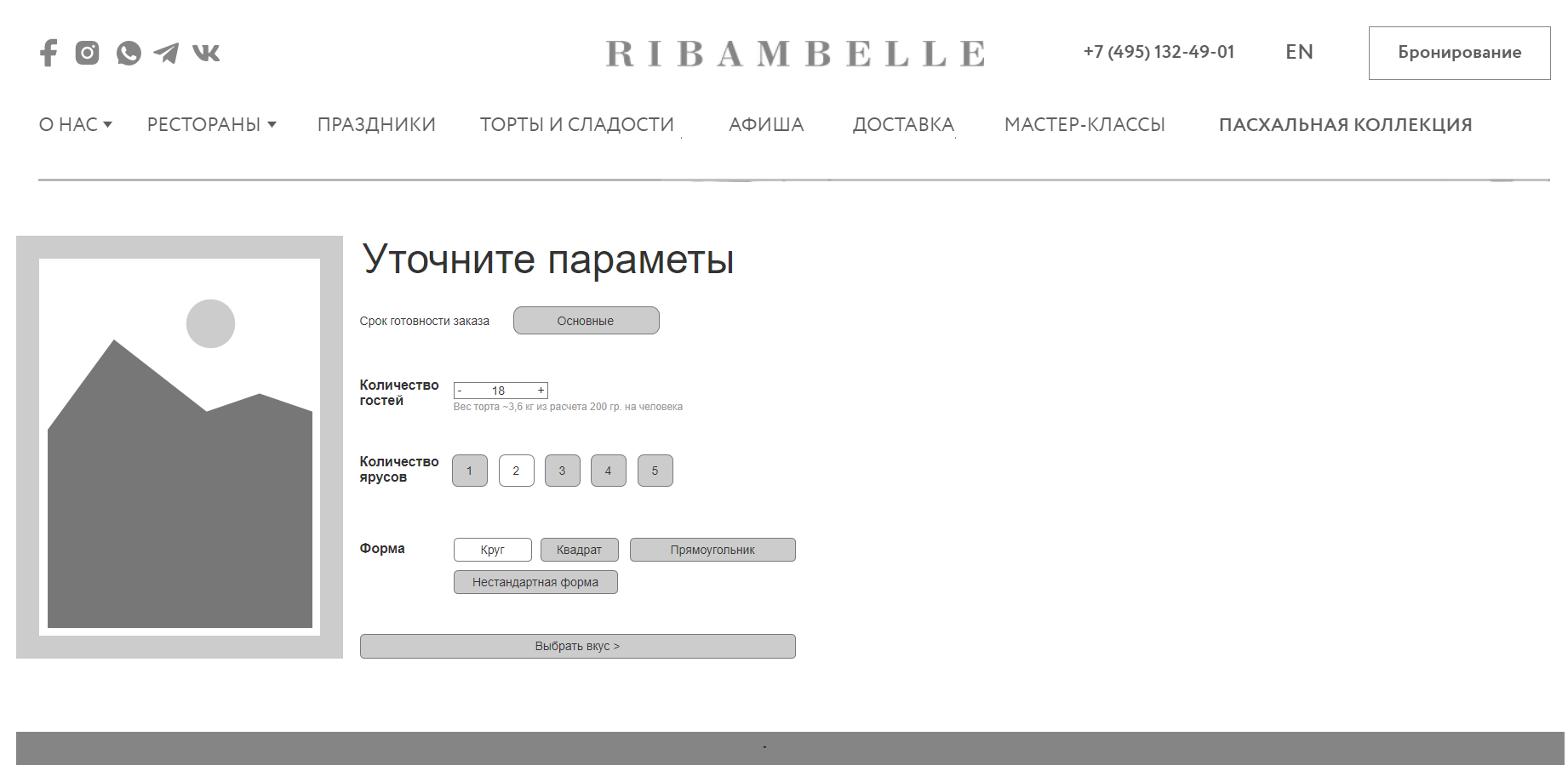 Рисунок  Шаг № 2 "Основные параметры"Подсказка под значением поля Количество гостей должна рассчитываться автоматически. Из расчета Вес = Количество гостей * на 0,2 кг. Максимальное количество ярусов для выбора – 5;В опции «Форма» пользователь может выбрать стандартные формы (Круг, Квадрат, Прямоугольник) или нестандартную форму. При выборе опции «Нестандартная форма» пользователь может вписать форму, которая ему интересна. Поле для заполнения формы является обязательным для заполнения пользователем.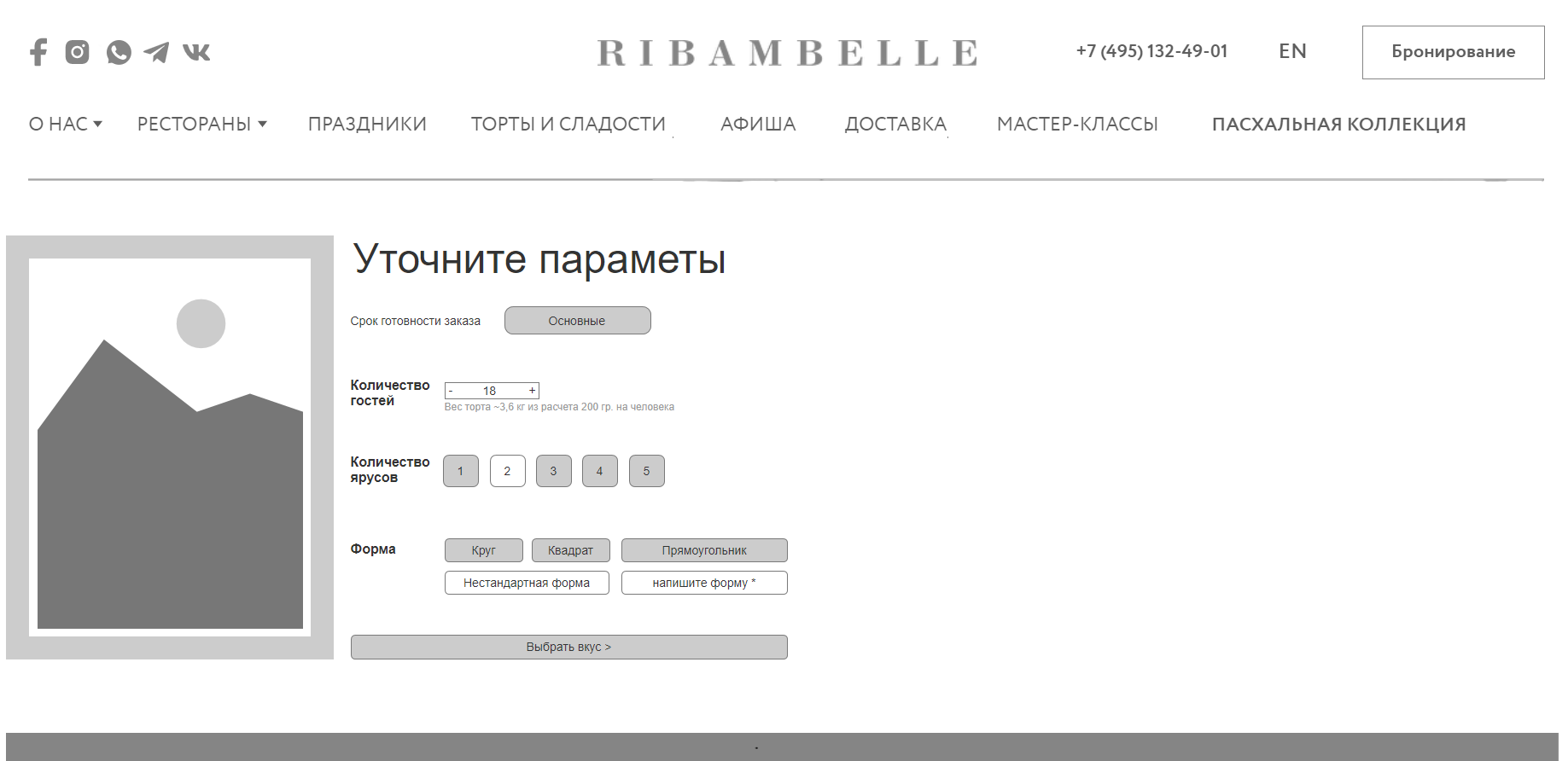 Рисунок  Шаг № 2 пользователь выбрал опцию "Нестандартная форма".После выбора основных параметров пользователь переходит на шаг выбора вкуса торта.Все поля на этом шаге Мастера являются обязательными для заполнения.Шаг № 3 «Первый ярус»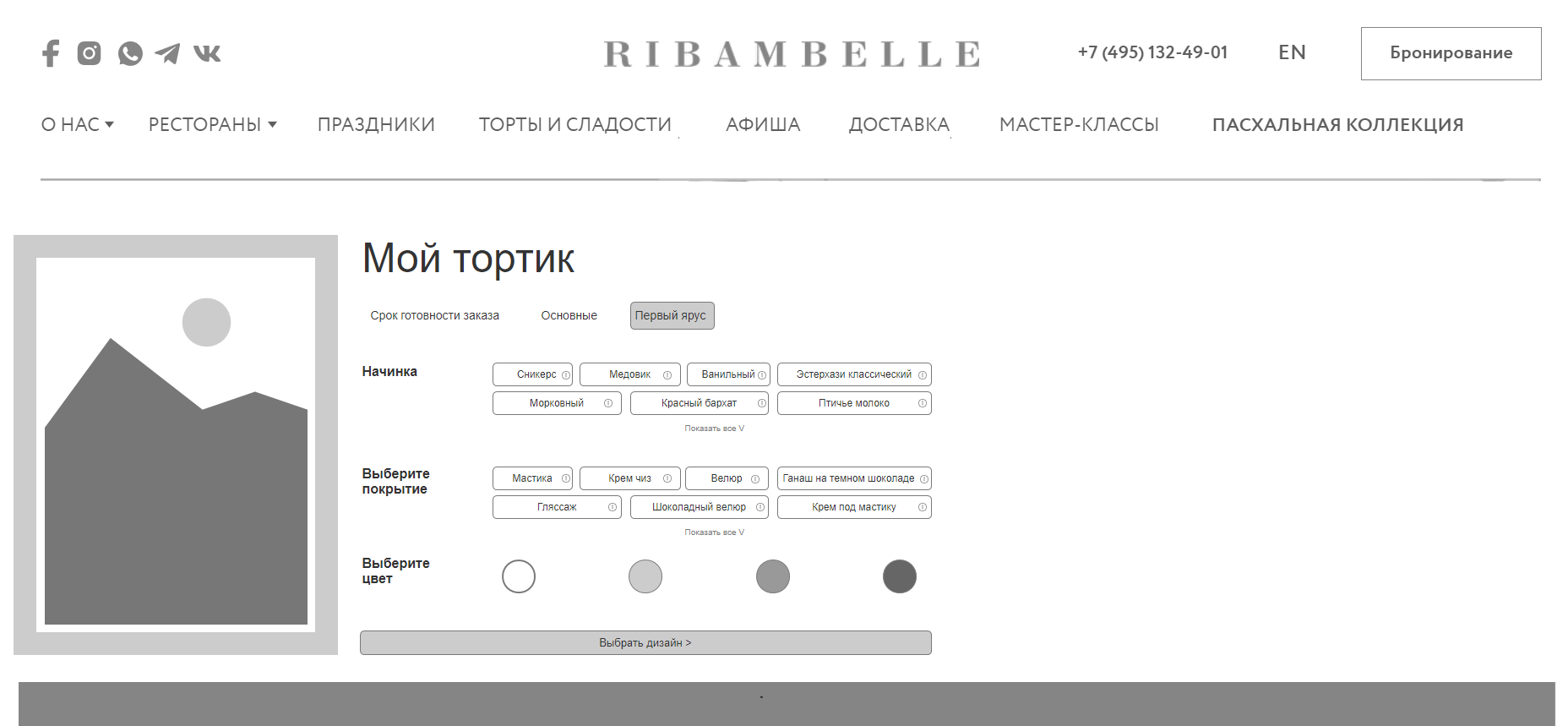 Рисунок  Шаг № 3 "Первый ярус"На данном шаге Мастер предоставляет выбор из начинок, покрытий и цветов торта.На «плитках» выбора начинок и покрытий должны быть расположены иконки информационной подсказки. При наведении пользователем мыши на иконки, должна появляется подсказка, в которой указан состав.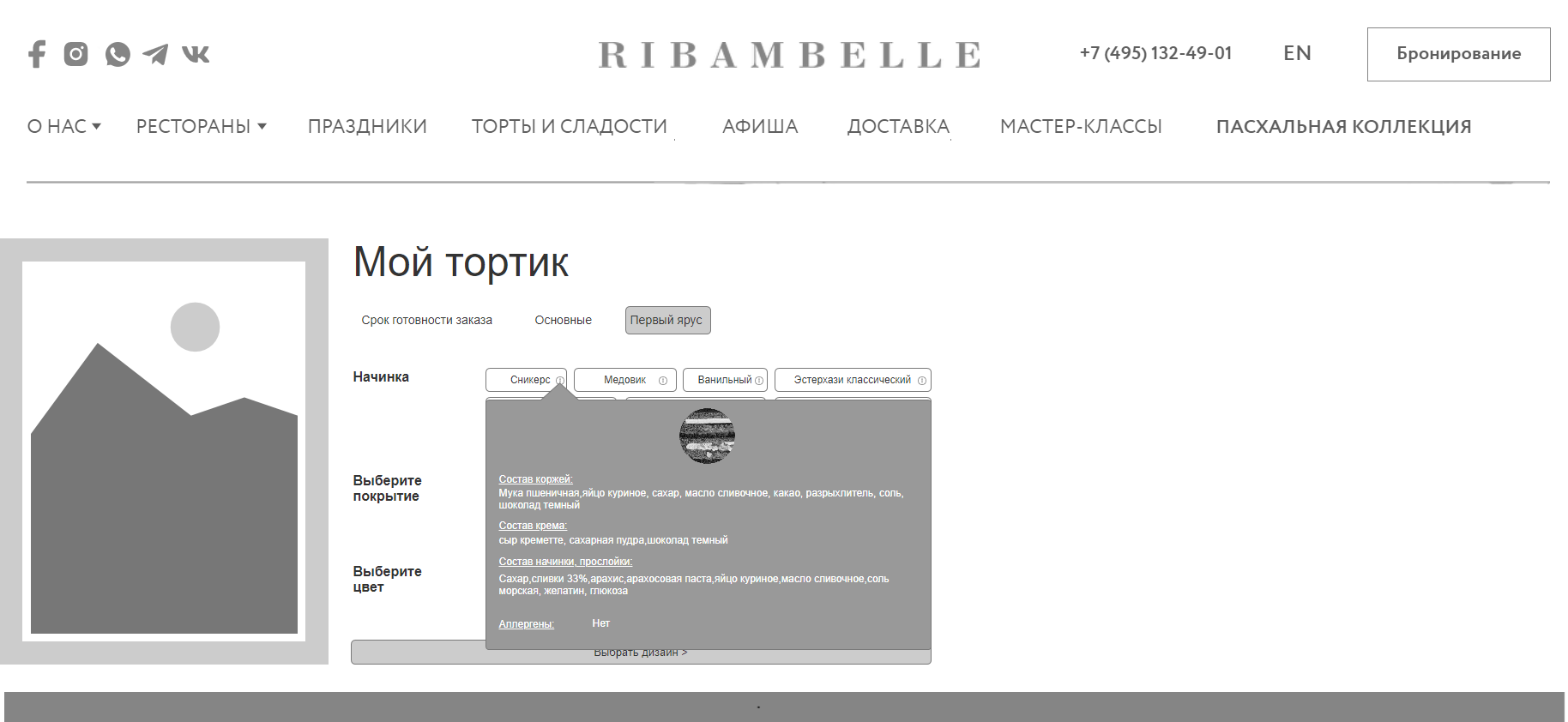 Рисунок  Шаг № 3 Информационная подсказка по составу начинки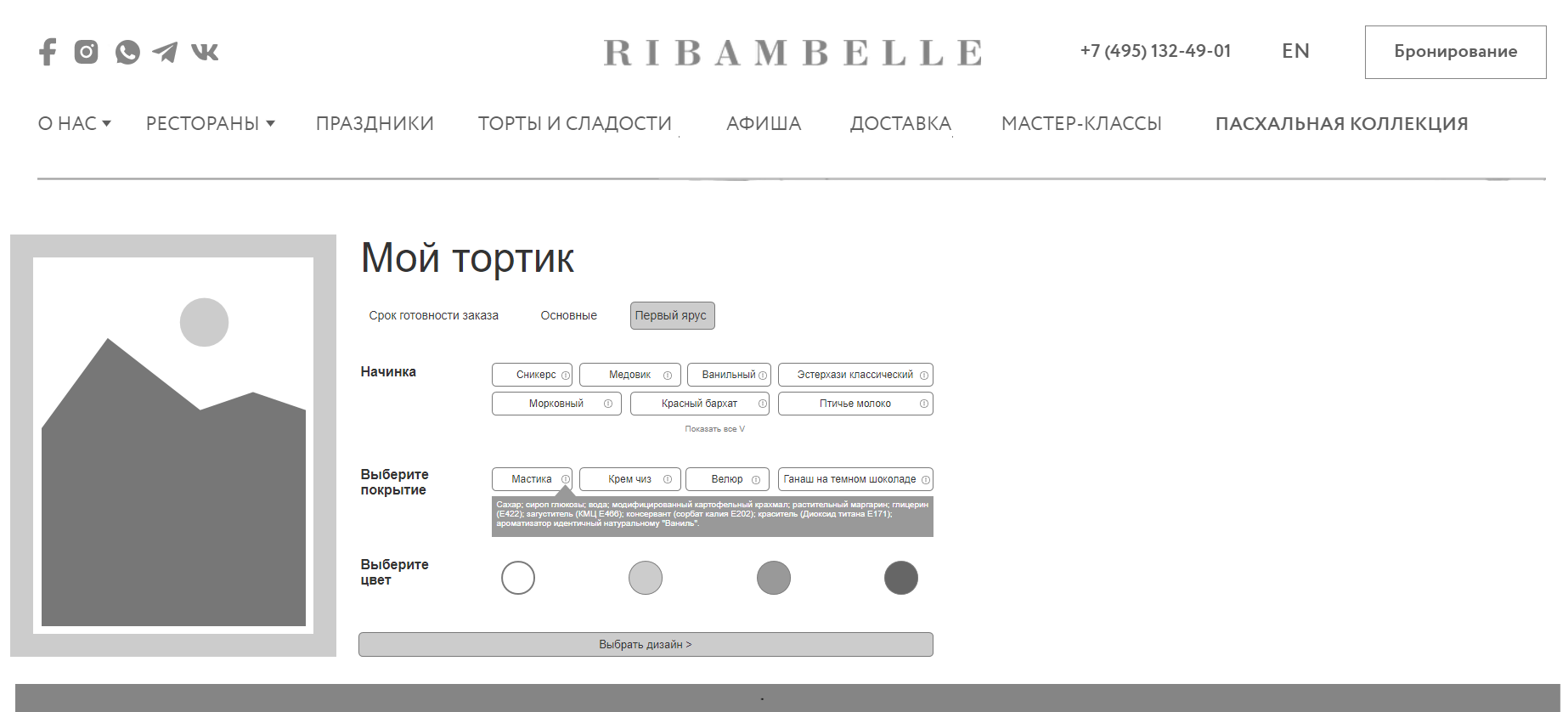 Рисунок 7 Информационная подсказка по составу покрытияИнформация по содержанию информационных подсказок приведена в Приложении № 2 к настоящему заданию на разработку.В Мастере необходимо реализовать зависимость покрытий от выбранных пользователем начинок в соответствии с таблицей «Сочетание начинок и покрытий». Важно: Администратор сайта должен иметь полные права (создание, чтение, редактирование, удаление) к матрице сочетаний.Таблица  Сочетание начинок и покрытийВсе опции на этом шаге – обязательны к заполнению. Шаг № 4 «Дизайн»На шаге дизайн Мастер должен предложить пользователю существующие варианты дизайна или дать возможность загрузить фотографию/изображение торта.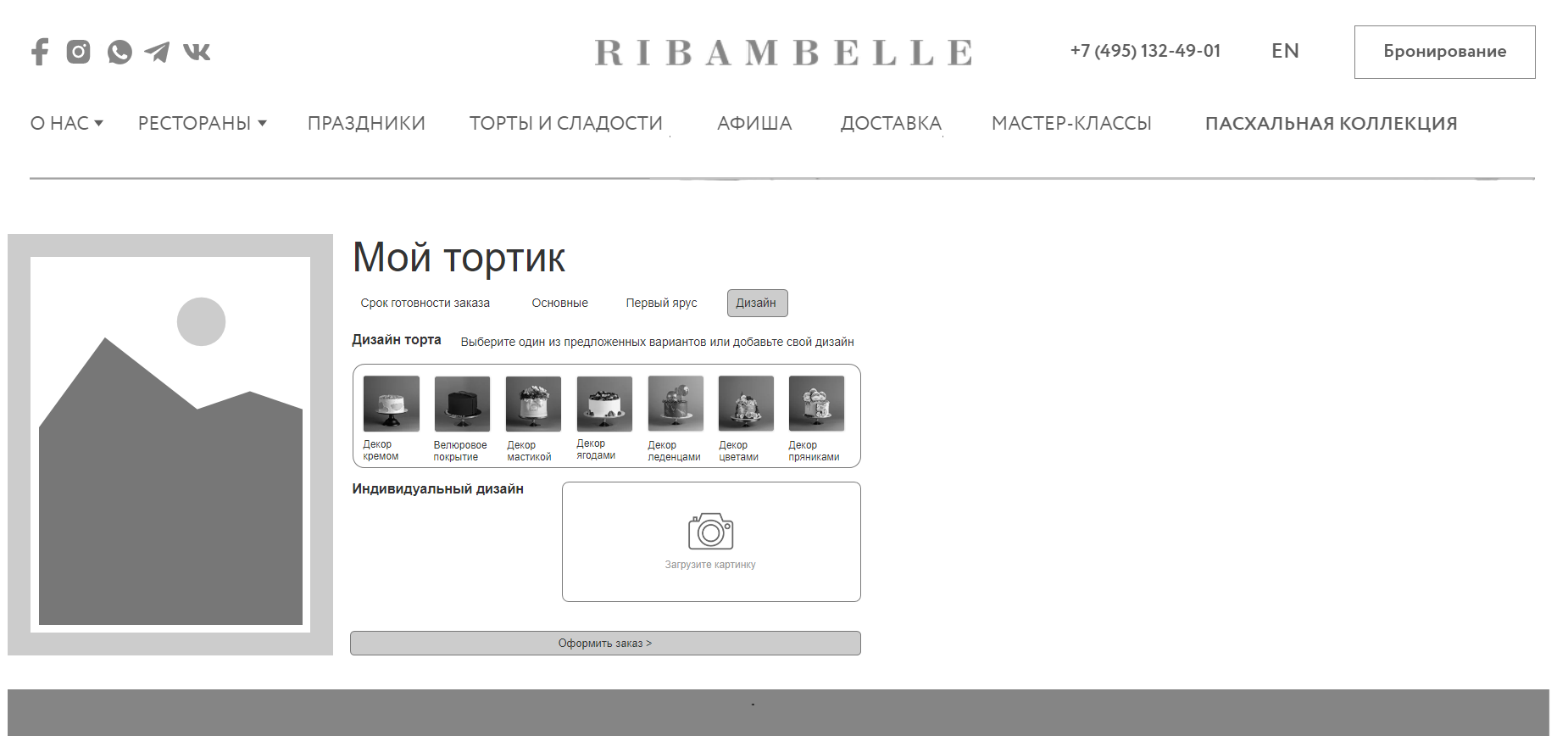 Рисунок  Шаг № 4 "Дизайн"Пользователь должен выбрать один из вариантов или загрузить картинку (формат картинки jpg, png, максимальный размер 3Мб)После того как пользователь определился с дизайном торта, он может перейти к завершающему шагу «Оформление заказа»Шаг № 5 «Оформление заказа»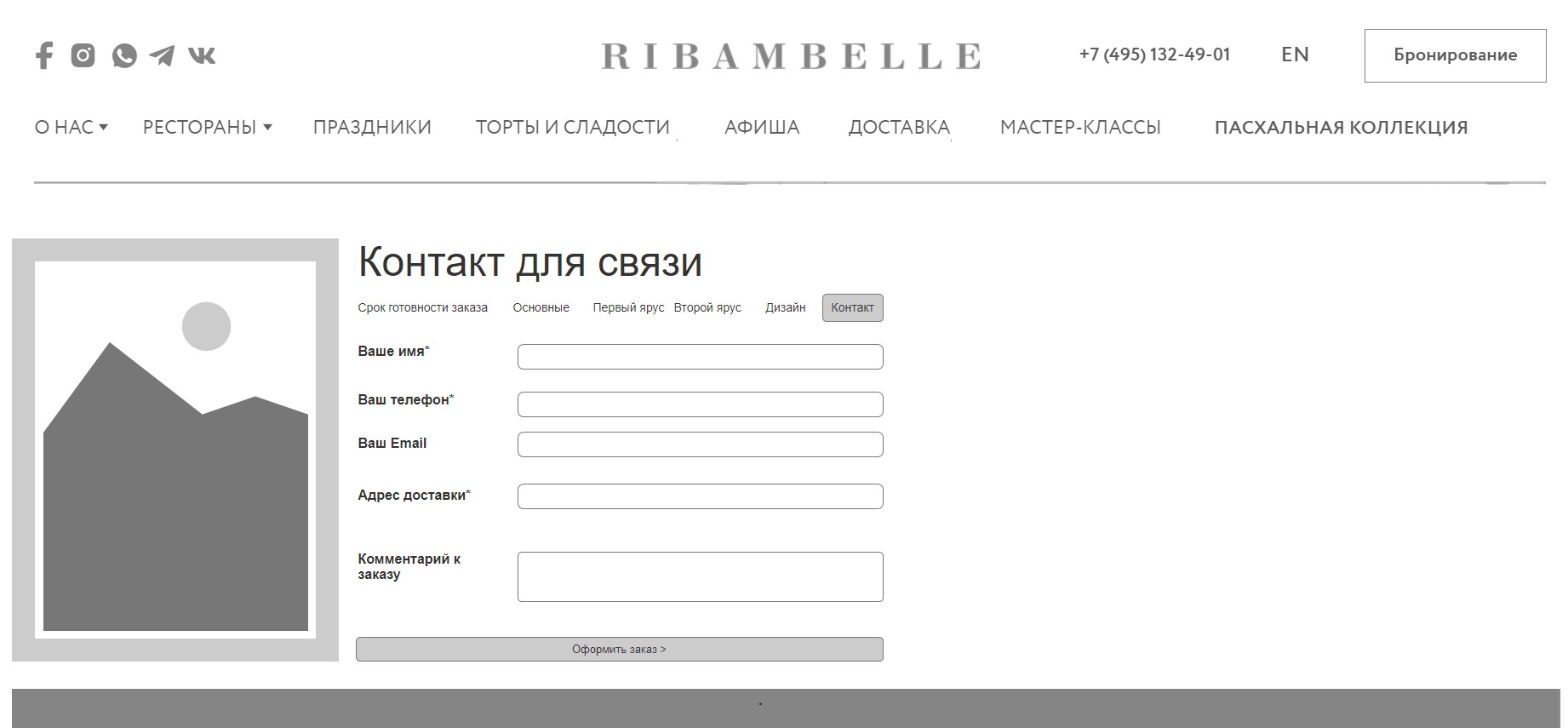 Рисунок  Шаг № 5 "Оформлени заказа"На данном шаге обязательными полями являются:Ваше имя;Ваш телефон;Адрес доставки;После того как пользователь заполнит поля и нажмёт на кнопку «Оформить заказ» Мастер должен:показать информацию, о том что заказ принят в работу; направить e-mail уведомление на адрес электронной почты заказчика. Содержание уведомление см. в п. 16 настоящего задания на разработку.  направить e-mail уведомление на адрес электронной почты администратора Мастера;направить заказ в Сделку AmoCRM.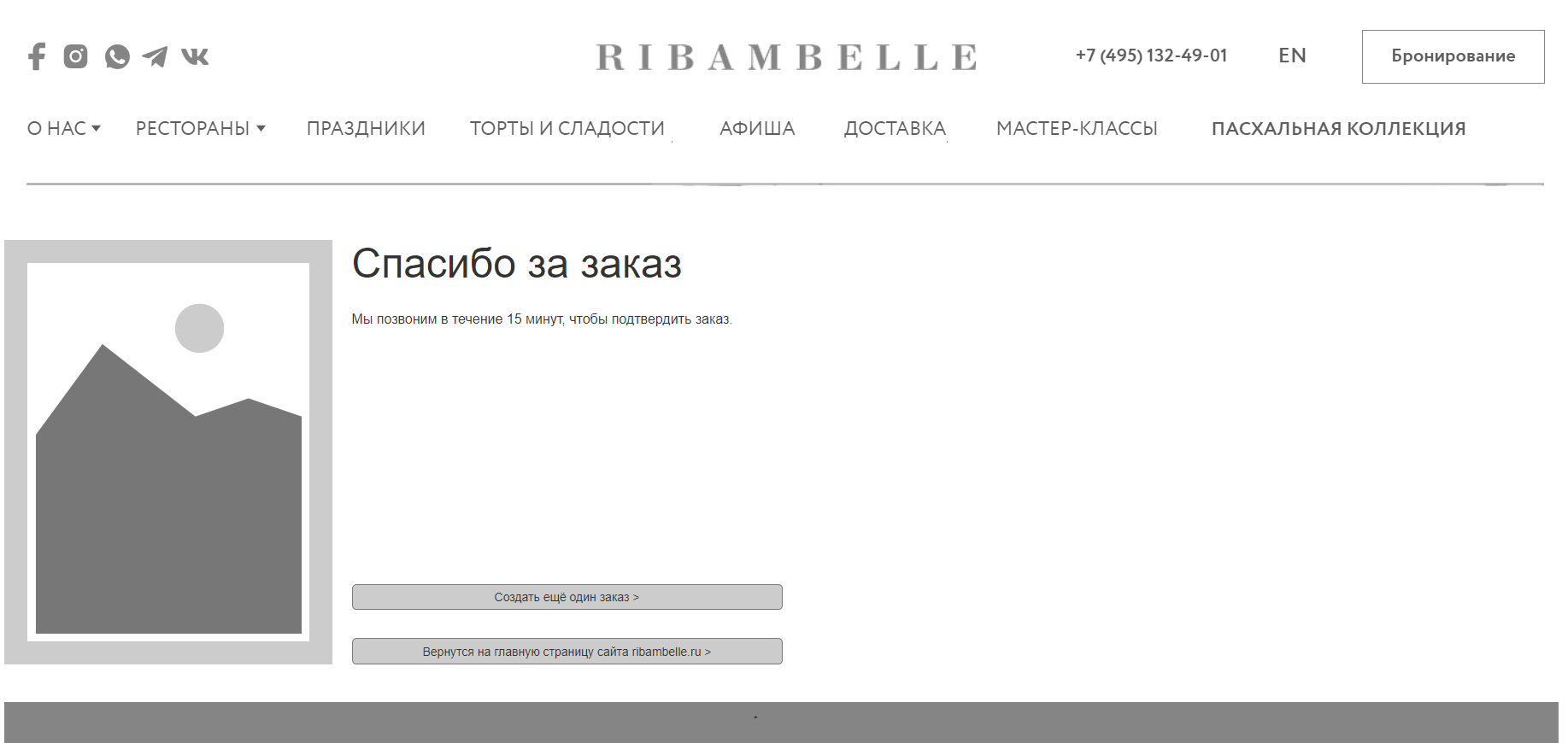 Рисунок  Старница "Спасибо за заказ"Требования к интеграции с внешними информационными системамиAmoCRMНеобходимо разработать интеграцию Мастера с API AmoCRM. Все оформленные заказы должны создавать новые сделки в AmoCRM.ЯндексМетрикаДля анализа поведения пользователя в Мастере, необходимо интегрировать Мастер с системой веб-аналитики ЯндексМетрика.Требования к эргономике и дизайнуВ рамках данного задания на разработку требования к дизайну не предъявляются. Дизайн Мастера будет проработан Заказчиком самостоятельно.Навигация сайтаНавигация Мастера должна состоять из табов, которые появляются при каждом продвижении по Мастеру. Благодаря табам пользователь может возвращаться на предыдущие шаги, но не может передвигаться вперед без заполнения обязательных опций Мастера.Каталоги данных на сайтеВ административной части сайта разработать (для существующих - настроить) следующие каталоги данных (информационные блоки):раздел находится в разработкеДинамически-программируемые элементыНеобходимо разработать компоненты (компонент со списком элементов, а также компонент для вывода детальной информации по элементу информации):раздел находится в разработкеСистема прав доступаПрава доступа представлены в таблице «Система прав доступа Мастера заказа торта Ribambolli»Таблица  Система прав доступа Мастера ДоменСистема должна работать на домене - https://constructor.ribambelle.ruТехническое обслуживаниеДля сохранения информации на сайте, а также проверки сайта на внедрения стороннего кода необходимо проводить ряд регламентных процедур. К таким процедурам относятся:Еженедельное создание резервных копий сайта;Проверки на наличие вирусов;Еженедельное создание резервных копийНеобходимо настроить систему управления контентом на еженедельное создание резервной копии каждый понедельник в 2 часа ночи. Для оперативного развертывания на сервере необходимо хранить последние 4 копии сайта. Проверки на наличие вирусовЕженедельно производить проверку на обнаружение несанкционированных изменений в коде сайта. Как инструментами 1С-Битрикс, так и сторонними скриптами.Веб-аналитикаНастроить сбор важных показателей для сайта, используя интеграцию с ЯндексМетрикой:Конверсии прохождения по шагам Мастера;Успешное оформление заказа;Шаблоны уведомлений пользователямНеобходимо разработать графический шаблон уведомлений пользователей.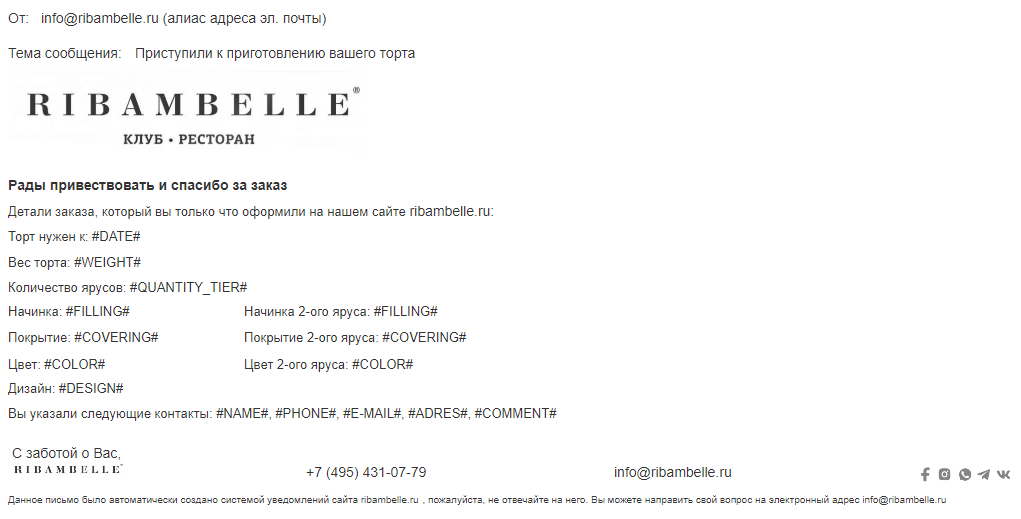 Рисунок  Шаблон и содержимое письма клиенту RibambolliА также содержание уведомлений пользователей.Уведомления на e-mailПриложения к техническому заданиюПриложение № 1 Прототип Мастера заказа торта RibambelleСсылка на кликабельный прототип сайтаПриложение № 2 «Составы начинок и покрытий» ВерсияИзменение1Создание документаТерминОпределение.pdf; .doc; .docx; .xls; .xml; .json; .csv; .zip; Форматы файловAPIapplication programming interface программный интерфейс приложения, интерфейс прикладного программирования; набор готовых классов, процедур, функций, структур и константCMS (Система управления сайтом)Информационная система, позволяющая авторизованным пользователям производить изменения иерархической структуры и информационного наполнения веб-сайта без использования каких-либо дополнительных специальных программных средств.CSSCascading Style Sheets — каскадные таблицы стилей (используется для верстки макетов и определения форматов контента)FTPFile Transfer Protocol — протокол передачи файлов; Протокол FTP позволяет подключаться к серверам FTP, просматривать содержимое каталогов и загружать файлы с сервера или на серверHTMLHyperText Markup Language — «язык гипертекстовой разметки» (используется для верстки макетов)HTTPSHyperText Transfer Protocol Secure расширение протокола HTTP для поддержки шифрования в целях повышения безопасности передачи данныхHTML-страница (веб-страница, страница)Основной носитель информации в World Wide Web. Особым образом сформатированный файл (набор файлов), просматриваемый с помощью www-браузера как единое целое (без перехода по гиперссылкам)HTML-форма (форма)Часть HTML-страницы, предназначенная для взаимодействия с посетителем сайта. Представляет собой набор элементов (текстовых полей, селекторов, выпадающих списков), посредством которых пользователь может ввести какую-либо информацию и отправить ее для обработки на сервереАдминистративная часть сайтаЗакрытая от посетителей часть сайта, предназначенная для управления сайтом. Управление осуществляется администратором (техническая поддержка) и редактором сайта (информационная поддержка).Администратор сайтаПользователь сайта, обладающей максимальными правами. Администратору сайта доступны настройки всех модулей, компонентов, а также доступны все файлы, папки, а также все настройки и элементы информационных блоков системы управления контентом на чтение, запись, изменение и удаление.Веб-браузер (браузер)Клиентская программа, поставляемая третьими сторонами и позволяющая просматривать содержимое веб-страницВеб-интерфейсСовокупность экранов и элементов управления системы, позволяющих пользователю, осуществляющему доступ к системе через веб-браузер, осуществлять поддержку и управление системой.Веб-сайт (сайт)Совокупность взаимосвязанных статических и динамических страниц, содержащих текстовые данные, рисунки, видео и другую цифровую информацию, объединенная под одним адресом (доменным именем или IP-адресом) в сети ИнтернетВнешние СистемыВнешние информационные системы, интегрируемые с Системой для реализации дополнительного функционала коммуникаций, оплат, безопасного обмена даннымиГиперссылка (ссылка, линк)Активный элемент HTML-страницы, задаваемый специальным тегом. Выделенный фрагмент текста или изображения, позволяющий загрузить другую страницу или выполнить определенное действиеГруппа пользователейКласс пользователей системы, обладающих определенным набором прав доступаДоменное имяСимвольное имя иерархического пространства сети Интернет. Полное имя домена состоит из имён всех доменов, в которые он входит, разделённых точками.ПользовательЛицо, участвующее в функционировании автоматизированной системы или использующее результаты её функционирования.Резервная копияСовокупность объектов базы данных, представленная в виде файлов, позволяющая восстановить точную копию структуры исходной базы данных в аналогичной системе управления базами данныхРольСовокупность прав и ограничений Пользователя СистемыТабВкла́дка (англ. tab) — элемент графического интерфейса пользователя, который даёт возможность переключения в одном окне приложения между несколькими открытыми документами или предопределёнными наборами элементов интерфейса, когда их доступно несколько, а на выделенном для них пространстве окна можно показывать только один из них.СОЧЕТАНИЕ НАЧИНОК И ПОКРЫТИЯ, ДЕКОРАОткрытый тортОбмазка кремомОбтяжка мастикойВелюрЯгоды, открытый верхГанашГлазурьГлазурь зеркальнаяГлазурь подтекиКрем чизМастика с легким декоромСахарная бумагаМеренгаТорт в обсыпке крошкой классическийМедовикнетдададанетдададададададададаШоколадный торт с ягодамидададададададададададададаЙогрутовый торт с ягодамидададададададададададададаОреховый декуазнетдадададададададададададаМусс Манго-МаракуйянетдадададададададададададаТорт фисташковый мусс с малинойнетдадададададададададададаТри шоколададададададададададададададаЭстерхази классическийнетдадададададададададададаЭстерхази фисташковыйнетдадададададададададададаЭстерхази фисташковый с малинойнетдадададададададададададаТорт мороженое ванильный с малиновым желенетдаданетнетнетнетнетдадададанетПтичье молоконетдаданетдададададададададаТорт морковныйдадададанетдадададададададаКрасный бархатдададададададададададададаВанильный бисквит с ванильным кремом и лемонграссомнетдадададададададададададаСникерснетдададанетдадададададададаНаполеон классическийнетнетнетнетнетнетнетнетнетнетнетнетнетдаНаполеон кокосовыйнетнетнетнетнетнетнетнетнетнетнетнетнетда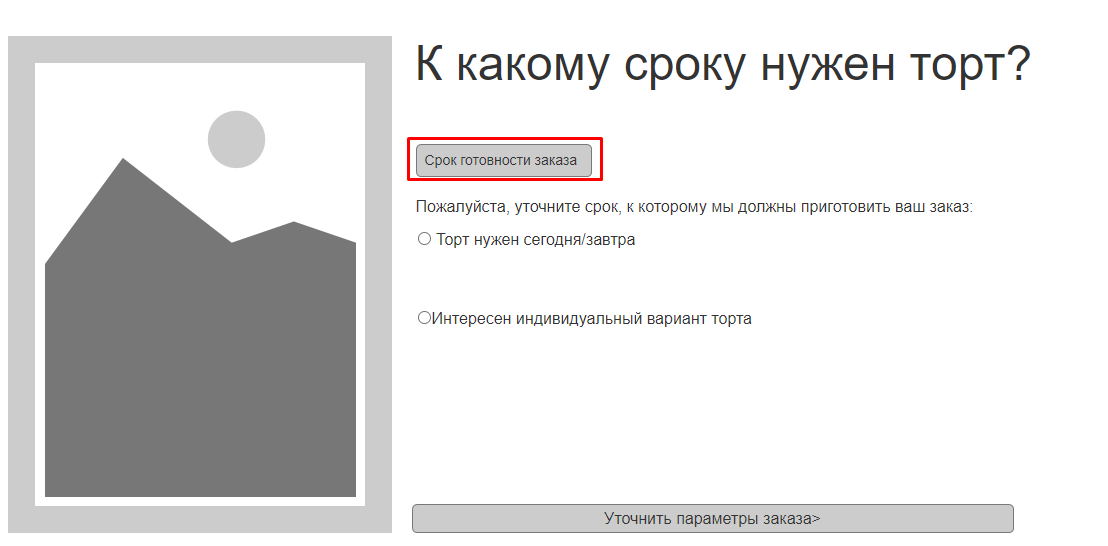 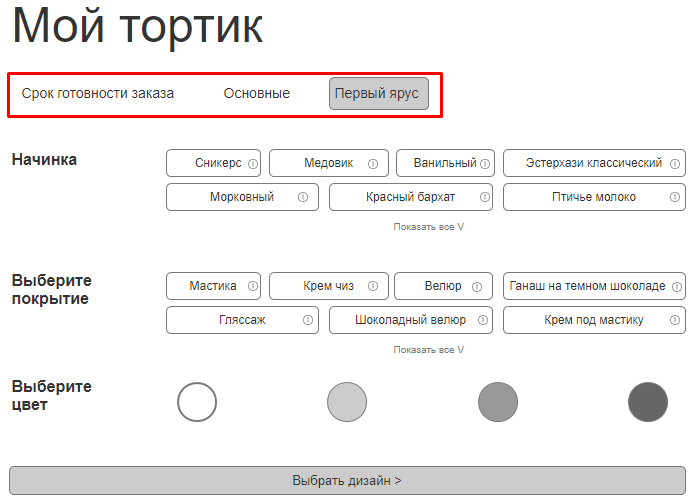 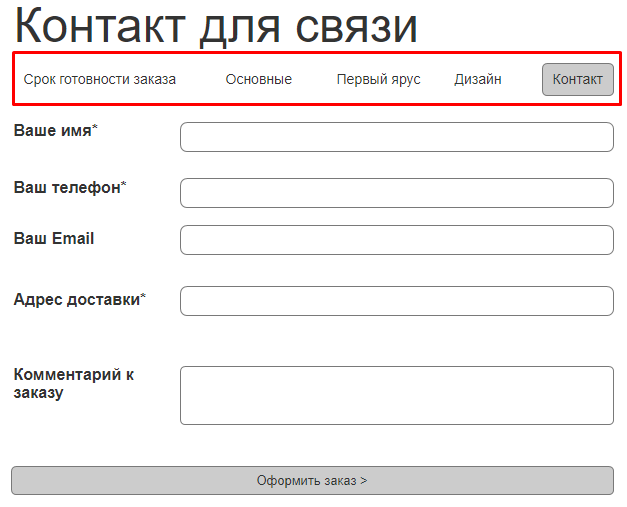 Рисунок  Навигация МастераОбъект на сайте/Группа пользователейНезарегистрированныйпользовательАдминистраторПрохождение по шагам мастераПросмотр, оформление заказаПросмотр, оформление заказаУправление каталогами данных МастераНет доступаПолные права на все каталоги данных№ п/пСобытиеКомуТема Содержание уведомленияОформлен заказАдминистраторуRIBAMBOLLI.RU: Новый заказНеобходимо взять в работу новый заказ:
Дата готовности торта #DATE#;Количество гостей: #QUANTITY_GUEST#;Количество ярусов: #QUANTITY_TIER#;Начинка: #FILLING#;Покрытие: #COVERING#Цвет: #COLOR#Дизайн: #DESIGN#Начинка 2-ого яруса: #FILLING#Покрытие 2-ого яруса: #COVERING#Цвет 2-ого яруса: #COLOR#Контактные данные: #NAME#, #PHONE#, #E-MAIL#, #ADRESS#, #COMMENT#--С уважением,Команда RIBAMBOLLI.RU